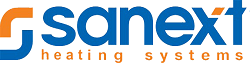 Полное наименование: Общество с ограниченной ответственностью «САНЕКСТ.ПРО»Сокращенное название: ООО «САНЕКСТ.ПРО»ИНН 7813260600 КПП 781301001р/сч 407 028 106 550 000 18300СЕВЕРО-ЗАПАДНЫЙ БАНК ПАО СБЕРБАНКБИК 044030653к/сч 30101810500000000653Юридический адрес: 197022, РФ, г. Санкт-Петербург, ул. Академика Павлова, д.5, лит. В, помещение 46-Н Адрес склада: 198097,г.Санкт-Петербург, ул.Трефолева,д.2, БЖ (адрес указывается в документах от поставщика в строке «Грузополучатель»!)Почтовый адрес: 197022, РФ, г. Санкт-Петербург, ул. Академика Павлова, д.5, лит. В, помещение 46-Н Фактический адрес: 197022, РФ, г. Санкт-Петербург, ул. Академика Павлова, д.5, лит. В, помещение 46-Н тел.336-54-76 ф.313-32-38Дата регистрации: 13.09.2016г.ОГРН   1167847361373ОКПО 04506328ОКАТО 40288564000ОКТМО 40392000000ОКОГУ 4210014ОКФС 16ОКОПФ 12300ОКВЭД 46.74.2 (оптовая торговля водопроводным и отопительным оборудованием)GLN 4607196275760Генеральный директор Абрамов Кирилл АлександровичГлавный бухгалтер Уук Виктория Арвовна